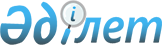 О признании утратившими силу некоторых решений Мактааральского районного маслихатаРешение Мактааральского районного маслихата Южно-Казахстанской области от 11 июля 2017 года № 16-129-VI. Зарегистрировано Департаментом юстиции Южно-Казахстанской области 18 июля 2017 года № 4160.
      В соответствии с пунктом 5 статьи 7 Закона Республики Казахстан от 23 января 2001 года "О местном государственном управлении и самоуправлении в Республике Казахстан" Мактааральский районного маслихата РЕШИЛ:
      1. Признать утратившим силу решения Мактааральского районного маслихата от 13 декабря 2013 года № 25-131-V "О внесении изменений в решение Мактааральского районного маслихата от 30 марта 2012 года № 3-13-V "Об утверждении размера и порядка оказания жилищной помощи малообеспеченным семьям (гражданам) Мактааральского района" (зарегистрированно в Реестре государственной регистрации нормативных правовых актов за № 2446 и опубликовано 17 января 2014 года в газете "Мақтаарал") и от 24 февраля 2014 года № 28-151-V "О внесении изменений в решение Мактааральского районного маслихата от 30 марта 2012 года № 3-13-V "Об утверждении размера и порядка оказания жилищной помощи малообеспеченным семьям (гражданам) Мактааральского района" (зарегистрированно в Реестре государственной регистрации нормативных правовых актов за № 2572 и опубликовано 11 апреля 2014 года в газете "Мақтаарал").
      2. Государственному учреждению "Аппарат Мактааральского районного маслихата" в порядке, установленном законодательными актами Републики Казахстан обеспечить:
      1) направление настоящего решения на официальное опубликование в периодических печатных изданиях, распространяемых на территории Мактааральского района, а также в Республиканский центр правовой информации для включения в эталонный контрольный банк нормативных правовых актов Республики Казахстан;
      2) обеспечить размещение настоящего решения на интернет-ресурсе маслихата Мактааральского района.
      3. Настоящее решение вводится в действие по истечении десяти календарных дней после дня его первого официального опубликования.
					© 2012. РГП на ПХВ «Институт законодательства и правовой информации Республики Казахстан» Министерства юстиции Республики Казахстан
				
      Председатель сессии

      районного маслихата:

Ж.Серкул

      Исполняющий обязанности

      секретаря районного маслихата:

Б.Жуманов
